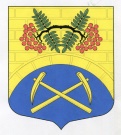 Администрация Муниципального образования Путиловское сельское поселение Кировского муниципального раЙона Ленинградской областиП О С Т А Н О В Л Е Н И Еот 05 июля 2017 года № 150О перечне помещений, находящихся в муниципальной собственности и пригодных для проведения агитационных публичных мероприятий в форме собраний	В соответствии со статьёй  53 Федерального закона от 12 июня 2002 года №67-ФЗ «Об основных гарантиях избирательных прав и права на участие в референдуме граждан Российской Федерации», статьёй 32-1  областного закона от 1 августа 2006 года №77-оз «О выборах депутатов Законодательного собрания Ленинградской области»:          1.Утвердить перечень помещений, находящихся в муниципальной собственности и пригодных для проведения агитационных публичных мероприятий в форме собраний в период подготовки к дополнительным выборам депутата Законодательного собрания Ленинградской области шестого созыва по Кировскому одномандатному избирательному округу №9 10 сентября 2017 года (прилагается).          2.Собственникам, владельцам помещений:          2.1. В случае предоставления помещения зарегистрированному кандидату, политической партии (ее региональному отделению)   не позднее дня, следующего за днем предоставления помещения, уведомлять в письменной форме территориальную избирательную комиссию Кировского муниципального района (с полномочиями окружной) о факте предоставления помещения, об условиях, на которых оно было предоставлено, а также о том, когда это помещение может быть предоставлено в течение агитационного периода другим зарегистрированным кандидатам, политическим партиям (их региональным отделениям).          2.2.Заявки на предоставление помещений,  указанных в пункте 1 настоящего постановления,   рассматривать   в течение трех дней со дня подачи указанных заявок.            3.Направить настоящее постановление в территориальную избирательную комиссию Кировского муниципального района (с полномочиями окружной) и руководителям учреждений, в которых находятся помещения,  указанные в п.1 настоящего постановления           4.Опубликовать настоящее постановление в газете "Ладога".Глава администрации                                                                           В.И.ЕгорихинРазослано: дело, ТИК Кировского муниципального района, учреждения согласно приложению к постановлению, ОМВД                                                                                    ПРИЛОЖЕНИЕк постановлению администрации                                                                               МО Путиловское сельское поселение  от 05 июля 2017 года № 150Перечень помещений, находящихся в муниципальной собственности и пригодных для проведения агитационных публичных мероприятий в форме собраний в период подготовки к дополнительным выборам депутата Законодательного собрания Ленинградской области шестого созыва по Кировскому одномандатному избирательному округу №9 10 сентября 2017 годаНаименование учреждения, адресФИО руководителяТел/факсМуниципальное бюджетное учреждение «Сельский Дом культуры с.Путилово» 187351                                 с.Путилово                            ул. Дорофеева д.5И.о. директораГирявенко Любовь Ивановна8(81362) 688478(81362) 68845